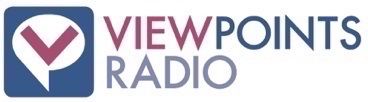                                                                         WRMS Q3Quarterly Report of Compliancy Issues & Programs List2023-Q3 (July – September) Viewpoints RadioAccessibilityAdolescent DevelopmentAdolescent HealthAgingAgricultureArtificial IntelligenceArtsAstronomyAstrophysicsAutomationBankingBody InclusionBusinessCannabis LegalizationCareerChronic StressClimate ChangeComedyCompositionConflictConsumerismCookingCopyright InfringementCorrectional SystemCreative ArtsCreativityCrimeCuisineCultureDiversity in ScienceDrug PolicyDrug TraffickingEconomyEducationEducation AccessEmergency ResponseEntertainmentEntertainment BusinessEnvironmentEqual PayEthicsExerciseExplorationFilmFilm ProductionFine DiningFood IndustryFood ScienceFood TrendsGlobal EconomyGlobal TradeGovernmentGovernment FundingGovernment RegulationHabitsHealthHigher EducationHistoryIncarcerationInequalityInflationInfrastructureInnovationInternational IssuesInternational PolicyInternational RelationsInventionJob Security Real EstateJournalismLaborLabor IssuesLabor RightsLabor TrendsLawLaw EnforcementLife SkillsLocal BusinessLocal GovernmentMarketingMediaMedia BusinessMedical ResearchMedicineMental HealthMusicMusic StreamingNational DebtNationalismNatural DisasterNatural DisastersNewsNonprofitsParentingPay EquityPersonal FinancePhysicsPoliticsPopulation TrendsPovertyPresidential ElectionProductivityPsychologyPublic HealthPublic SafetyRaceRelationshipsRenewable EnergyRetail TrendsRetirementScienceSelf HelpSelf-ConfidenceSelf-DevelopmentSelf-GrowthSocial MediaSoftwareSolar SystemSpace ExplorationSportsSports CultureSTEMSustainabilityTechnologyTime ManagementTourismTourism RegulationsTransportationTraumaTravelTVUser ExperienceVolunteerismWarWar on DrugsWaste ManagementWealthYouth SportsProgram 23-28Air Week: 7/9/2023Executive Producer: Amirah ZaveriProduction Manager: Jason DickeySEGMENT 1: NO TRAVEL PLANS THIS SUMMER? HOW TO MAKE THE MOST OUT OF WHERE YOU ARE ALREADYTime: 1:47Duration: 9:35Synopsis: High demand for travel this summer is leading to exorbitantly high prices for flights, hotels and rental cars. If traveling out of state this summer is out of the question (or you just want to spend more time at home), we offer up some ways to rediscover your own town, city, or region and gain a new perspective.Host: Gary PriceProducer: Amirah ZaveriGuests: Jessica Mlinaric, Chicago resident, writer, author, Secret Chicago: A Guide to the Weird, Wonderful, and ObscureCompliancy issues: Arts, Cuisine, Culture, Exploration, History, Music, Personal Finance, Tourism, TravelLinks for more info:Jessica Mlinaric (@urbnexplorer) • Instagram photos and videosurban explorer (@urbnexplorer) / TwitterHow Will We Eat in 2023? Here Are 10 PredictionsSEGMENT 2: WOULD YOU EVER SPEND $63,000 ON A POUND OF RARE MUSHROOMS? SOME CHEFS SAY YESTime: 13:24Duration: 7:36Synopsis: Purveying for the top chefs across America is an ever-changing series of requests dependent on food trends and tastes. While some chefs are seeking out rare microgreens, others are looking for the finest cuts of beef. And these small quantities of in-demand ingredients come at a hefty price. We highlight the many niche aspects of fine dining and how we can all take away some learning points to infuse into our own cooking at home.Host: Marty PetersonProducer: Amirah ZaveriGuests: Carrie Nahabedian, co-owner, executive chef, Brindille, Kostali by Naha; Susan Spungen, food stylist, cookbook author, Open Kitchen: Inspired Food for Casual GatheringsCompliancy issues: Agriculture, Cooking, Cuisine, Culture, Fine Dining, Food Trends, Global Trade, Innovation, TourismLinks for more info:@susanspungen • Instagram photos and videos Susan SpungenCarrie Nahabedian (@carrienaha) • Instagram photos and videosCarrie Nahabedian (@cnaha) / Twitter Carrie Nahabedian | James Beard FoundationVIEWPOINTS EXPLAINED: THE 36-HOUR REBELLION WITHIN RUSSIATime: 22:00Duration: 2:01Synopsis: Who is Yevgeny Prigozhin? The elusive leader of the mercenary force, The Wagner Group, is now globally known for the recent rebellion he launched against the Russian regime. We discuss the short-lived coup that’s now known as the biggest uprising in Vladimir Putin’s 23-year-reign.Host: Ebony McMorrisProducer: Amirah ZaveriCompliancy issues: Conflict, Government, Politics, WarCULTURE CRASH: WHY ARE STREAMING PLATFORMS ALWAYS CHANGING?Time: 24:01Duration: 2:27Synopsis: It seems like there’s always a new streaming app coming or going lately. Take the creators of HBO for instance. In a short span of time, the subscription platform has been called HBO Now, HBO Go, HBO Max and now it’s just Max. We discuss the ever-evolving landscape of streaming.Host & Producer: Evan RookCompliancy issues: Entertainment, Film Production, Media BusinessProgram 23-29Air Week: 7/16/2023Executive Producer: Amirah ZaveriProduction Manager: Jason DickeySEGMENT 1: AVOIDING CONVERSATIONS AROUND MONEY? HERE’S HOW TO GET STARTEDTime: 1:47Duration: 9:23Synopsis: Only 1 in 4 Americans feels financially secure, according to a recent survey by consumer financial services firm, Bankrate. We speak with two financial experts about how more Americans can have productive conversations about their spending and come up with a plan to save and invest more for the future.Host: Gary PriceProducer: Amirah Zaveri, Grace GalanteGuests: Lori Sackler, certified financial planner, financial wealth advisor, author, The M Word: The Money Talk Every Family Needs to Have About Wealth and Their Financial Future; Emily Guy Birken, financial expert, financial writer, author, Stacked: Your Super Serious Guide to Modern Money ManagementCompliancy issues: Aging, Consumerism, Economy, Parenting, Personal Finance, Relationships, Retirement, WealthLinks for more info:About the Author - The M WordEvergreen Lane Wealth Management Group | Paramus, NJ | New York, NYEmily Guy Birken (@EmilyGuyBirken) / TwitterEmily Guy Birken – Forbes AdvisorSEGMENT 2: HAS ARTIFICIAL INTELLIGENCE FOREVER CHANGED THE MUSIC INDUSTRY?Time: 12:42Duration: 8:42Synopsis: Yes, ChatGPT isn’t dominating media headlines anymore, but the technology is still leading to massive changes across America. One area where it's making waves is the music production industry. We speak with two experts within the field about how artificial intelligence is forcing them to rethink the future of music artistry and production.Host: Marty PetersonProducer: Amirah ZaveriGuests: Tina Tallon, assistant professor, artificial intelligence, music composition and the arts, University of Florida; Robert Laidlow, classical music composer, fellow, University of OxfordCompliancy issues: Arts, Career, Composition, Copyright Infringement, Entertainment Business, Music, Music Streaming, Social Media, TechnologyLinks for more info:Robert LaidlowRobert Laidlow (@Robert_Laidlow) / TwitterTina Tallon Tina Tallon, Ph.D. (@ttallon) / TwitterTina Tallon | Boston Conservatory at BerkleeVIEWPOINTS EXPLAINED: PEDESTRIAN DEATHS HIT A 40-YEAR HIGHTime: 22:24Duration: 2:01Synopsis: What’s fueling the staggering increase in pedestrian deaths in recent years? We discuss this alarming upward trend.Host: Ebony McMorrisProducer: Amirah ZaveriCompliancy issues: Accessibility, Public Health, Public Safety, TransportationCULTURE CRASH: IS THE LATE-NIGHT TALKSHOW FORMAT DEAD?Time: 24:25Duration: 2:02Synopsis: Jay Leno. David Letterman. Jimmy Fallon. Stephen Colbert. We highlight the rise and fall of late-night TV.Host & Producer: Evan RookCompliancy issues: Culture, Entertainment, News, TVProgram 23-30Air Week: 7/23/2023Executive Producer: Amirah ZaveriProduction Manager: Jason DickeySEGMENT 1: MARY LASKER: A PUBLIC HEALTH PIONEERTime: 1:47Duration: 7:36Synopsis: The National Institute of Health. National Cancer Institute. These are just some of the research foundations that are thriving today thanks to the work of health activist Mary Lasker. We speak with biographer Judith L. Pearson about the many big contributions Lasker made to cancer & heart disease research throughout the twentieth century.Host: Gary PriceProducer: Amirah ZaveriGuests: Judith L. Pearson, biographer, author, Crusade to Heal America: The Remarkable Life of Mary LaskerCompliancy issues: Government Funding, History, Medical Research, Medicine, Politics, Public Health, ScienceLinks for more info:Cancer Wars | Mary Lasker - Profiles in ScienceAmazon.com: Crusade to Heal America: The Remarkable Life of Mary LaskerJudith L. PearsonSEGMENT 2: THE INTERESTING ORIGINS OF CANNABISTime: 11:25Duration: 9:27Synopsis: Did you know that cannabis use dates back tens of thousands of years? While its earliest use traces back to Asia, it eventually spread to Europe and then America and was used in a variety of capacities. We speak with highly acclaimed pharmacology expert Dr. Richard Miller about the global history of cannabis and its controversial record over the last 70 years of American history.Host: Marty PetersonProducer: Amirah ZaveriGuests: Dr. Richard Miller, professor, pharmacology, Northwestern University Feinberg School of MedicineCompliancy issues: Cannabis Legalization, Culture, Drug Policy, Government, History, Public Health, War on DrugsLinks for more info:Richard J Miller : Faculty ProfileThe War on Marijuana in Black and White | American Civil Liberties UnionVIEWPOINTS EXPLAINED: WHY IS AN END TO AFFIRMATIVE ACTION SUCH BIG NEWS?Time: 21:52Duration: 1:49Synopsis: We break down how higher education will be affected by the Supreme Court’s recent ruling ending affirmative action.Host: Ebony McMorrisProducer: Amirah ZaveriCompliancy issues: Education Access, Government, Higher Education, Inequality, RaceCULTURE CRASH: WHY WE CAN’T GET ONBOARD WITH CGITime: 23:41Duration: 2:42Synopsis: This week – we talk about the abundance (and overuse) of computer-generated images in recent blockbuster film releases. We also highlight a couple new summer drops that we’re looking forward to.Host & Producer: Evan RookCompliancy issues: Culture, Film, TechnologyProgram 23-31Air Week: 7/30/2023Executive Producer: Amirah ZaveriProduction Manager: Jason DickeySEGMENT 1: LOOKING THROUGH A NEW LENS: THE LARGEST & MOST POWERFUL TELESCOPE EVER BUILTTime: 1:47Duration: 8:25Synopsis: The James Webb telescope is the largest and most powerful space telescope ever built. A year and a half ago hundreds of thousands of people cheered after the telescope successfully launched and opened to begin capturing the universe in more detail than ever before. We speak with one astronomer about how this telescope will lead to greater discoveries – including the hunt extraterrestrial life.Host: Gary PriceProducer: Amirah Zaveri, Grace GalanteGuests: Jacob Bean, astronomer, professor, Department of Astronomy & Astrophysics, University of ChicagoCompliancy issues: Astronomy, Culture, Innovation, International Relations, Physics, Space Exploration, TechnologyLinks for more info:James Webb Space TelescopeThe Department of Astronomy and Astrophysics | Jacob L. Bean See amazing images from James Webb Space Telescope's 1st year gazing deep into the cosmos (photos)James Webb Space Telescope (JWST) — A complete guideSEGMENT 2: WILL SOCCER FINALLY SCORE BIG IN THE U.S.?Time: 12:14Duration: 8:37Synopsis: Soccer has steadily gained a following in recent years in the U.S. Amongst Americans 18-29 years old, the sport is now more popular than baseball. We speak with soccer expert, G. Edward White about what’s driving this shift and why it took so long for soccer to take hold in America.Host: Marty PetersonProducer: Amirah Zaveri, Tabor BrewsterGuests: G. Edward White, David and Mary Distinguished Professor, Law, University of Virginia School of Law, author, Soccer in American Culture: The Beautiful Game’s Struggle for StatusCompliancy issues: Entertainment, History, Nationalism, Parenting, Sports Culture, Technology, Youth SportsLinks for more info:G. Edward White | University of Virginia School of LawUS SoccerFútbol frenzy: Messi set to play first game for Inter Miami CFFan Favorite: The Global Popularity of Football is RisingAmazon.com: Soccer in American Culture: The Beautiful Game’s Struggle for Status (Sports and American Culture)VIEWPOINTS EXPLAINED: HOW MUCH ARE YOU PAYING FOR SUBSCRIPTIONS EACH MONTH?Time: 21:51Duration: 2:02Synopsis: There seems to be a subscription for nearly every product or service these days. But how much is too much? And when you’re ready to cancel, why does it always seem like it’s a pain to go through the process? We uncover how some businesses use deceptive marketing tactics to keep consumers paying.Host: Ebony McMorrisProducer: Amirah ZaveriCompliancy issues: Business, Consumerism, Government, Law, Marketing, TechnologyCULTURE CRASH: ALMOST THREE MONTHS LATER: WHY THE STRIKE IN HOLLYWOOD IS STILL MARCHING ONTime: 23:53Duration: 2:31Synopsis: We discuss the ongoing screenwriters and actors strike that’s halting production on a large array of TV shows and films.Host & Producer: Evan RookCompliancy issues: Culture, Film, TechnologyProgram 23-32Air Week: 8/6/2023Executive Producer: Amirah ZaveriProduction Manager: Jason DickeySEGMENT 1: HOW ARTIFICIAL INTELLIGENCE IS FUELING THE $1.1 TRILLION IN ONLINE RETAIL SALESTime: 1:47Duration: 6:15Synopsis: Online retail sales are set to surpass $1.6 trillion by 2027. With so much growth in the market, retailers are investing big in artificial intelligence software that improves customer interaction, usability, supply chain and more. We speak with the Chief Technology Officer of Zenni Optical about how retailers are setting up for this new era of digital dominance.Host: Gary PriceProducer: Amirah ZaveriGuests: David Ting, chief technology officer, Zenni Optical<Compliancy issues: Business, Consumerism, Economy, Habits, Retail Trends, Technology, User ExperienceLinks for more info:With Zenni’s AI-powered search, it’s easier than ever to find a great pair of glasses | TechCrunchZenni Optical AI in retail: Smarter stores, smarter product design | VentureBeatNRF | How artificial intelligence will change retailSEGMENT 2: WHAT’S HAPPENING IN HOLLYWOOD? THE STRIKE, EXPLAINEDTime: 10:04Duration: 10:13Synopsis: The screenwriters strike in Hollywood is now in its third month. Last month, the Screen Actors Guild joined forces with the Writers Guild of America and called a strike. We speak with two active voices in the industry about what’s driving this strike and why these asks are so important to current and future professionals in this landscape.Host: Marty PetersonProducer: Amirah Zaveri, Tabor BrewsterGuests: Sofya Levitsky-Weitz, playwright, screenwriter, “The Bear”; Irving Belateche, screenwriting professor, School of Cinematic Arts, University of Southern CaliforniaCompliancy issues: Artificial Intelligence, Career, Creative Arts, Economy, Entertainment, Inflation, Labor Issues, Labor Rights, Pay Equity, Personal Finance, TechnologyLinks for more info:Sofya Levitsky-Weitz (@sofyalilyana) • Instagram photos and videosWriters Strike: WGA Exec Says Studios Are Locked In “Mutual Suicide Pact” – DeadlineSofya Levitsky-WeitzIrving BelatecheWriters Guild of America West (@WGAWest) / TwitterVIEWPOINTS EXPLAINED: CAN CHATGTP PERFECTLY MIMIC HUMANS?Time: 21:17Duration: 2:34Synopsis: ChatGPT, the generative artificial intelligence platform, has been dominating media headlines since its release late last year. We discuss what sets humans apart from this network created by OpenAI.Host: Ebony McMorrisProducer: Amirah ZaveriCompliancy issues: Artificial Intelligence, Automation, Innovation, Labor, Software, TechnologyCULTURE CRASH: THE POWER OF “BARBENHEIMER”Time: 23:51Duration: 2:36Synopsis: Millions of Americans rallied last month as two of the biggest film releases hit theaters. Yes, we’re talking about “Barbie” & “Oppenheimer” aka “Barbenheimer”. We discuss the massive revenues these two movies drew.Host & Producer: Evan RookCompliancy issues: Culture, Film, HistoryProgram 23-33Air Week: 8/13/2023Executive Producer: Amirah ZaveriProduction Manager: Jason DickeySEGMENT 1: THE GROWING RISK OF WILDFIRES FROM COAST TO COAST: ARE YOU PREPARED?Time: 1:47Duration: 8:55Synopsis: It’s been the deadliest year on record for wildfires in Canada. While California is typically the focus point for these events, the new reality of human-caused climate change is that wildfires are becoming a greater threat in areas never seen before. We speak with Dr. Adrienne Edwards, a botanist and wildfire expert, about how Americans can best prepare for wildfire season and help stop the spread.Host: Gary PriceProducer: Amirah ZaveriGuests: Dr. Adrienne Edwards, botanist, author, Firescaping Your Home: A Manual for Readiness in Wildfire CountryCompliancy issues: Climate Change, Emergency Response, Environment, Government, Natural Disaster, Public HealthLinks for more info:Firescaping Your Home: A Manual for Readiness in Wildfire CountryWe Made Wildfire an Enemy for 110 Years. It Could Have Been an AllyFirescaping The WUI (@firescaping_the_wui) • Instagram photos and videosFirescaping Your HomeSEGMENT 2: FEELING DISTRACTED & DISCONNECTED? HERE’S HOW TO SLOW DOWNTime: 12:44Duration: 8:29Synopsis: In 2012, researchers at the University of California-Irvine estimated that the average human’s attention span was around seventy-five seconds. in recent years, this number has dropped to forty-seven seconds. What’s leading to this continuing decline in our attention spans? We speak with one mindfulness expert to get some tips on how people can slow down, increase their focus, and feel less chronically stressed.Host: Marty PetersonProducer: Amirah Zaveri, Tabor BrewsterGuests: Christian Madsbjerg, professor, applied humanities, New School, author, Look: How to Pay Attention in a Distracted WorldCompliancy issues: Career, Chronic Stress, Health, Mental Health, Psychology, Self-Development, Social Media, TechnologyLinks for more info:Look: How to Pay Attention in a Distracted World: Madsbjerg, Christian: Amazon.com5 Reasons You Should Unplug From Social Media - CNET6 Skills to Help You Be Mindful | Psychology Today14 Strategies for Leaders to Adopt or Practice MindfulnessVIEWPOINTS EXPLAINED: AN END TO FINDING NEWS CONTENT ON SOCIAL MEDIA IN CANADATime: 22:13Duration: 1:41Synopsis: Meta – the parent company of Facebook and Instagram – has decided to ban all news content on these platforms in Canada. We talk about what’s driving this big move and how it’s going to impact both Canadians and media outlets.Host: Ebony McMorrisProducer: Amirah ZaveriCompliancy issues: Government Regulation, Journalism, News, Politics, Social Media, TechnologyCULTURE CRASH: WILL MARVEL BOUNCE BACK?Time: 23:54Duration: 2:34Synopsis: The Marvel Cinematic Universe has had a series of flops in recent years. In a landscape with so much content, will this production company be able to bounce back and rebuild its brand name?Host & Producer: Evan RookCompliancy issues: Business, Culture, FilmProgram 23-34Air Week: 8/20/2023Executive Producer: Amirah ZaveriProduction Manager: Jason DickeySEGMENT 1: FROM COW’S MILK TO SALTWATER OYSTERS: THE FIRST PEOPLE TO DIVE INTO THE UNKNOWNTime: 1:47Duration: 6:45Synopsis: Whoever thought, “This white, liquid substance from this animal looks like it is safe enough that I’m going to drink it.” Out of the many items we have today (whether it's food, drink, or something else) there was a person who first took the risk in trying it themselves. We explore the many firsts throughout history and how key archeological evidence plays a role in accurately telling these narratives.Host: Gary PriceProducer: Amirah Zaveri, Tabor BrewsterGuests: Cody Cassidy, writer, author, Who Ate The First Oyster? The Extraordinary People Behind the Greatest Firsts in HistoryCompliancy issues: Archaeology, Culture, Food Industry, Food Science, History, Innovation, Invention, Medicine, TechnologyLinks for more info:Who Ate the First Oyster? by Cody Cassidy | PenguinRandomHouse.com: BooksWho Invented Beer? | HISTORYWho Ate the First Oyster? Cave May Hold an Answer : NPRSEGMENT 2: SEPARATING FACT FROM FICTION: ARE YOU A VICTIM OF MISINFORMATION?Time: 10:34Duration: 9:58Synopsis: Conspiracy theories have been around for hundreds of years. From secret projects to secret government societies, these theories are prevalent across society. We speak with two conspiracy experts about how these stories arise, why they’re so pervasive online and why artificial intelligence may make these narratives more difficult to detect.Host: Marty PetersonProducer: Amirah Zaveri, Aunna BeranekGuests: Colin Dickey, writer, author, Under the Eye of Power: How Fear of Secret Societies Shapes American Democracy; Dr. Erik Nisbet, Owen L. Coon Professor of Policy Analysis & Communication, Northwestern UniversityCompliancy issues: Artificial Intelligence, Culture, History, Journalism, Media, News, Politics, Presidential Election, Social Media, TechnologyLinks for more info:Erik C. NisbetFake News, Big Lies: How Did We Get Here and Where Are We Going?Colin Dickey (@colindickey) / XUnder the Eye of Power by Colin Dickey | PenguinRandomHouse.com: BooksDisinformation Researchers Raise Alarms About A.I. Chatbots - The New York TimesVIEWPOINTS EXPLAINED: THE SECRETS OF VENUSTime: 21:32Duration: 2:21Synopsis: We highlight the deeper intricacies and theories behind Venus’ unusual surface.Host: Ebony McMorrisProducer: Amirah ZaveriCompliancy issues: Astronomy, Physics, Science, Solar System, Space ExplorationCULTURE CRASH: WHY DO WE LIKE WATCHING SCI-FI SO MUCH?Time: 23:53Duration: 2:33Synopsis: From Black Mirror to The Twilight Zone, we explore why the sci-fi genre has always been a hit amongst American audiences.Host & Producer: Evan RookCompliancy issues: Culture, TVProgram 23-35Air Week: 8/27/2023Executive Producer: Amirah ZaveriProduction Manager: Jason DickeySEGMENT 1: ‘NEVER GOOD ENOUGH’: A RISE IN MENTAL HEALTH ISSUES AMONG ADOLESCENTSTime: 1:47Duration: 7:31Synopsis: With summer break over and millions of students back in school, it’s a good time to talk about the importance of mental health. After all, adolescents today face an excessive number of demands both in and outside of the classroom. This week on Viewpoints - We speak with author Jennifer Breheny Wallace about the importance of sharing how a person’s value should never be linked to their performance.Host: Gary PriceProducer: Amirah Zaveri, Grace GalanteGuests: Jennifer Breheny Wallace, journalist, writer, author, Never Enough: When Achievement Culture Becomes Toxic – And What We Can Do About ItCompliancy issues: Adolescent Development, Education, Mental Health, Parenting, Psychology, Self-GrowthLinks for more info:Authentic Connections Never Enough: When Achievement Culture Becomes Toxic-and What We Can Do About It: Breheny Wallace, Jennifer: Amazon.com: BooksJoin the program - Challenge SuccessMental Health and Academic AchievementWe’re Missing a Key Driver of Teen Anxiety - The AtlanticSEGMENT 2: WHEN GREEN ENERGY TURNS TOXIC: RE-TOOLING SOLAR PANELSTime: 11:20Duration: 8:50Synopsis: Solar energy is big business in the U.S. and is only set to expand in the coming years, with an annual growth rate of 21%. But after these solar panels die, where do they go? How ‘green’ is this technology if we’re dumping thousands of used, toxic panels into landfills? We speak with two experts in the solar panel recycling space about how innovation is driving this shift and what more needs to be done to make this energy source truly sustainable.Host: Marty PetersonProducer: Amirah Zaveri, Polly HansenGuests: Adam Saghei, Chief Executive Officer, We Recycle Solar; Jesse Simons, co-founder, Chief Commercial Officer, SolarCycleCompliancy issues: Environment, Local Government, Politics, Renewable Energy, Sustainability, Technology, Waste ManagementLinks for more info:We Recycle Solar Solarcycle Solar Panel Recycling | US EPAAs Millions of Solar Panels Age Out, Recyclers Hope to Cash In - Yale E360Long-Lived? Highly Recyclable? Priorities for Solar Panels in a Circular Economy | News | NRELVIEWPOINTS EXPLAINED: AN UNCERTAIN FUTURE FOR COMMUTER RAILSTime: 21:10Duration: 1:38Synopsis: Covid-19 shook up norms for many public transit agencies including commuter rail companies that pre-pandemic largely catered to commuting office employees. We highlight how several businesses are re-framing their strategy during this period.Host: Ebony McMorrisProducer: Amirah ZaveriCompliancy issues: Business, Infrastructure, Labor Trends, TransportationCULTURE CRASH: IS COMEDY DEAD OR DOES IT JUST LOOK A LITTLE DIFFERENT?Time: 22:48Duration: 3:39Synopsis: Some people argue that the comedy genre is on its way out. But this week, we discuss how comedy isn’t going anywhere– it’s just adapting to the changing times.Host: Tabor BrewsterProducer: Amirah Zaveri, Tabor BrewsterCompliancy issues: Comedy, Culture, Social MediaProgram 23-36Air Week: 9/3/2023Executive Producer: Amirah ZaveriProduction Manager: Jason DickeySEGMENT 1: DROWNING IN DEBT? YOU’RE NOT ALONE: A NEW WAVE OF CREDIT CARD DEBT IN AMERICATime: 1:47Duration: 7:32Synopsis: Credit card debt in the U.S. just surpassed one trillion dollars and payment delinquency rates are also on the rise. One factor that’s feeding into these increases are a growing amount of credit card accounts. The Federal Reserve Bank of New York reports that there are 70 million new accounts since 2019. This week – we discuss the effects of escalating debt and how listeners can start taking back control.Host: Gary PriceProducer: Amirah ZaveriGuests: Chloe Elise, certified financial coach, author, Deeper Than MoneyCompliancy issues: Banking, Consumerism, Economy, National Debt, Personal Finance, Psychology, Self-DevelopmentLinks for more info:Credit-card debt hits $1 trillion --- that milestone comes at a very tricky time - MarketWatchAmazon.com: Deeper Than Money: Ditch Money Shame, Build Wealth, and Feel Confident AF eBook : Elise, Chloe: Kindle StoreHere's how much of your monthly income should go toward debt repaymentWhat do I need to know about consolidating my credit card debt? | Consumer Financial Protection BureauSEGMENT 2: ACTORS & WRITERS ARE ON STRIKE, BUT WHY AREN’T MUSICIANS PICKETING AS WELL?Time: 11:21Duration: 9:56Synopsis: Screenwriters and writers aren’t the only ones feeling the pinch in this new media landscape dominated by streaming. Hundreds of thousands of musicians are struggling to make a living from the substandard pay they receive from platforms like Spotify and Apple Music. We cover just how the music sector has changed and why these artists don’t have the same protections as other creatives.Host: Marty PetersonProducer: Amirah ZaveriGuests: David Lowery, senior lecturer, Music Business Certificate Program, University of Georgia; Rene Kladzyk, volunteer, Union of Musicians and Allied WorkersCompliancy issues: Creative Arts, Entertainment Business, Equal Pay, Labor Rights, Personal Finance, TechnologyLinks for more info:Bandcamp Union of Musicians and Allied WorkersMusic Workers AllianceDavid C Lowery (@davidclowery) / XRené Kladzyk (@ziembavision) • Instagram photos and videosVIEWPOINTS EXPLAINED: THE ESCALATING LEVELS OF CAFFEINE IN ENERGY DRINKSTime: 22:17Duration: 2:07Synopsis: Over the past two decades, caffeine levels have continued to creep higher and higher. We cover how much caffeine is packed inside many of these newer energy drinks and the consequences of consuming higher-than-needed amounts.Host: Ebony McMorrisProducer: Amirah ZaveriCompliancy issues: Adolescent Health, Marketing, Mental Health, Parenting, Public HealthCULTURE CRASH: A NEW ERA FOR POST MALONETime: 24:24Duration: 2:01Synopsis: We give our review of American rapper, singer and songwriter, Post Malone’s newest album titled, “Austin”.Host & Producer: Evan RookCompliancy issues: Culture, Music
Program 23-37Air Week: 9/10/2023Executive Producer: Amirah ZaveriProduction Manager: Jason DickeySEGMENT 1: WHY DOES EVERYONE, INCLUDING PARENTS, WANT TO BE INFLUENCERS?Time: 1:47Duration: 7:16Synopsis: Two out of three people on Earth are on social media. With so many eyeballs online, it’s big business to have a large social media following and work as an influencer. We highlight this ever-evolving lucrative industry and how new laws are better protecting those who’ve been previously taken advantage of.Host: Gary PriceProducer: Amirah ZaveriGuests: Stephanie McNeal, senior editor, Glamour, author, Swipe Up for More: Inside the Unfiltered Lives of InfluencersCompliancy issues: Career, Ethics, Law, Mental Health, Parenting, Politics, Psychology, Social Media, Technology, WealthLinks for more info:Stephanie McNeal (@stephemcneal) • Instagram photos and videosStephanie McNeal (@stephemcneal) / XSwipe Up for More!: Inside the Unfiltered Lives of Influencers: McNeal, Stephanie: BooksSEGMENT 2: FROM DRUG TRAFFICKER TO INFORMANT: HOW EX-CRIMINALS ARE AIDING INVESTIGATORSTime: 11:05Duration: 9:59Synopsis: We speak with ex drug trafficker, Margarito Flores Jr. about his entry into the illicit drug trade at an early age and when he decided to get out of the business and start working for the other side. We also speak with Sgt. Ryan Wasson about the critical role informants play in aiding law enforcement, but why it’s important to avoid glorifying the work of people like Flores.Host: Marty PetersonProducer: Amirah ZaveriGuests: Margarito Flores Jr., federal drug informant; Sergeant Ryan Wasson, detective, Kane County Sheriff, officer, Homeland Security Investigations Task ForceCompliancy issues: Crime, Drug Trafficking, Health, International Issues, Law Enforcement, Parenting, TechnologyLinks for more info:SAMHSASheriff's deputies assigned to drug task force get federal credentials – Shaw LocalMargarito Flores, Chicago cocaine kingpin who helped bring down El Chapo, will teach cops how to catch drug traffickersVIEWPOINTS EXPLAINED: AMERICA’S STRUGGLING CITIESTime: 22:04Duration: 1:50Synopsis: We highlight recent population trends across America in a post-pandemic world. Several once prominent cities have struggled to bounce back after a mass exodus of urban residents.Host: Ebony McMorrisProducer: Amirah ZaveriCompliancy issues: Climate Change, Culture, Local Business, Population Trends, PovertyCULTURE CRASH: FROM LIVE CONCERTS TO FILM: THE DOMINANCE OF TAYLOR SWIFTTime: 23:54Duration: 2:32Synopsis: It’s the end of summer and we’re still talking about Taylor Swift’s “Era’s Tour”. Swift is continuing the mania (and profits) with the upcoming release of the movie simply titled: “The Era’s Tour”.Host & Producer: Evan RookCompliancy issues: Culture, MusicProgram 23-38Air Week: 9/17/2023Executive Producer: Amirah ZaveriProduction Manager: Jason DickeySEGMENT 1: X (AKA TWITTER) VS. THREADS: THE STORY BEHIND META’S NEW SOCIAL PLATFORMTime: 1:47Duration: 8:00Synopsis: Do you remember the hype when Threads, Meta’s new version of X, debuted earlier this summer? Everyone seemed to jump on the new platform at a moment’s notice. But what happened to all the buzz? We speak with two social media experts about Meta’s big investment in Threads and what needs to change in the coming months to avoid its quick demise.Host: Gary PriceProducer: Amirah Zaveri, Grace GalanteGuests: Carolyn Garavente, associate director, paid social, Brain Labs Media; Danielle Carter, account director, paid social, Croud DigitalCompliancy issues: Adolescent Development, Creativity, Education, Life Skills, Mental Health, Parenting, Self HelpLinks for more info:Threads will now let you search for posts - The VergeHow brands are still finding their feet with Threads one month since launchAccording to Elon Musk’s own math, the company formerly known as Twitter has lost 90% of its value and could be worth just $4 billionSEGMENT 2: SCHOOL, SPORTS, STANDARDIZED TESTS: WHEN IS THERE TIME TO BUILD LIFE SKILLS?Time: 11:50Duration: 9:20Synopsis: As an academic advisor, Ana Homayoun has had thousands of conversations with students, parents, and administrators. Many of these talks typically center around grades, college admissions, career paths and other key academic to-dos. Yet, what’s not as commonly talked about is the importance of life skills. This means cultivating independence, setting good habits and more. We speak with Homayoun about why so many teens seem to struggle post-high school and how adults can better prepare their kids in the long-term rather than focusing solely on short-term academic markers.Host: Marty PetersonProducer: Amirah ZaveriGuests: Ana Homayoun, academic advisor, early career development expert, author, Erasing the Finish Line: The New Blueprint for SuccessCompliancy issues: Adolescent Development, Creativity, Education, Life Skills, Mental Health, Parenting, Self HelpLinks for more info:Mental Health | DASH | CDCErasing the Finish Line: The New Blueprint for Success Beyond Grades and College AdmissionOpinion: We're thinking about teens and social media all wrongVIEWPOINTS EXPLAINED: CHINA’S DEEPENING ECONOMIC WOES: WHAT’S FUELING THIS DECLINE?Time: 22:10Duration: 1:45Synopsis: Less jobs. Lower property values. Tightened consumer spending. These are just some of the challenges China’s been facing over the past several months. Will this global superpower be able to avoid a full-fledged recession? We talk about why Americans should care about this developing international economic news.Host: Ebony McMorrisProducer: Amirah ZaveriCompliancy issues: Global Economy, International Policy, Job Security Real EstateCULTURE CRASH: A SLOW CALENDAR FOR PRIME TV SEASONTime: 23:55Duration: 2:31Synopsis: We cover how the screenwriter and actor’s strike in Hollywood is slowing down TV series releases this autumn.Host & Producer: Evan RookCompliancy issues: Culture, TVProgram 23-39Air Week: 9/24/2023Executive Producer: Amirah ZaveriProduction Manager: Jason DickeySEGMENT 1: ARE YOU MAKING THE MOST OUT OF CHAT GPT?Time: 1:47Duration: 8:05Synopsis: There’s been a lot of hype around Chat GPT and generative AI this year, but is the average person actually using the new tech? We highlight how leaders in education policy are integrating AI into certain processes to create positive for teachers, administrators, and students in classrooms nationwide. From there, we breakdown what are some of the biggest ways AI helps with tasks and how you can go about interacting with these chatbots to get the answer you’re looking for.Host: Gary PriceProducer: Amirah Zaveri, Grace GalanteGuests: Perpetual Baffour, Research Director, Learning Agency LabCompliancy issues: Career, Education, Innovation, Productivity, Technology, Time ManagementLinks for more info:ChatGPTOverview - The Learning Agency LabGPT-4: how to use the AI chatbot that puts ChatGPT to shame | Digital TrendsChatGPT beginners guide - Geeky GadgetsSEGMENT 2: ONE AFTER ANOTHER: HELPING PEOPLE RECOVER IN A WORLD WHERE NATURAL DISASTERS ARE ALL TOO COMMONTime: 11:54Duration: 8:50Synopsis: The reality: Human-induced climate change is leading to more frequent and powerful extreme weather events. In the U.S. and around the world, millions struggle to get back on their feet following the damage and destruction these disasters bring. As bystanders, how can we pitch in and help? We cover the physical and mental toll these hardships cause and why it’s important to step up and give back in any way you can.Host: Marty PetersonProducer: Amirah ZaveriGuests: Vickie Mays, clinical psychologist, distinguished professor, psychology, health policy & management, University of California-Los AngelesCompliancy issues: Climate Change, Emergency Response, Mental Health, Natural Disasters, Nonprofits, Psychology, Public Health, Trauma, VolunteerismLinks for more info:Vickie M. Mays | UCLABuild A Kit | Ready.govSurvival Kit Supplies - Redcross.orgHow does climate change affect mental health? | APA.orgVIEWPOINTS EXPLAINED: WHY ARE PRISON BREAKS BECOMING MORE COMMON?Time: 21:44Duration: 2:15Synopsis: Aging infrastructure, fewer correctional officers, and a large inmate population. These are just some of the factors feeding into why prison breaks, and then large-scale manhunts, seem to be popping up more these days.Host: Ebony McMorrisProducer: Amirah ZaveriCompliancy issues: Correctional System, Government, Incarceration, Public SafetyCULTURE CRASH: OUR FALL INDIE FILM PICKSTime: 23:59Duration: 2:28Synopsis: We highlight some of our favorite, small-production movie picks as we head into fall film festival season.Host & Producer: Evan RookCompliancy issues: Culture, Film